ကျွန်ုပ်သည် အငြင်းပွားမှုဖြေရှင်းရေးရုံး (ODR) ဝန်ဆောင်မှုများအတွက် ကျွန်ုပ်၏ ပေးချေငွေကို လျှော့ရန် တောင်းခံပါသည်။မှတ်ချက်!	လွန်ခဲ့သောခြောက်လအတွင်း တရားရုံးမှ သင်၏ အမှုဖွင့် ဝန်ဆောင်ခများ (JDF 206) ကို သက်ညှာခွင့်ပေးခဲ့ပါက သင် ဤဖောင်ကို မလိုအပ်ပါ။  အလိုလျှောက်သတ်မှတ်အရည်အချင်းပြည့်မီစေရန်အတွက် အဆိုပါအမိန့်စာမိတ္တူကို ဖျန်ဖြေပေးသူဆီ ပေးပို့ပါ။3.	ကျွန်ုပ်၏ အချက်အလက်များအမည်- 	 မွေးရက်- 	စာပို့လိပ်စာအပြည့်အစုံ- 	ဖုန်းနံပါတ် - 		အီးမေးလ်- 	4.	ဖျန်ဖြေမှုဆိုင်ရာ အချက်အလက် (သိရှိပါက)ဖျန်ဖြေမှု သတ်မှတ်ထားသည့် (နေ့စွဲ) 	ဖျန်ဖြေပေးသူအမည် 	5.	အလိုအလျောက်အရည်အချင်းပြည့်မီခြင်းသင်သည် အောက်ပါအစီအစဉ်တစ်ခုတွင် စာရင်းသွင်းထားပါသလား။ မသွင်းထားပါ။	 သွင်းထားပါသည်။*သက်ဆိုင်သည်အားလုံးကို အမှန်ခြစ်ပါ-	ကိုလိုရာဒိုမျက်မမြင်များဆိုင်ရာ အထောက်အပံ့		ဆင်းရဲချို့တဲ့သောမိသားစုများအတွက် ယာယီအထောက်အပံ့ (TANF)	သက်ကြီးပင်စင် – A နှင့် B။		ဖြည့်စွက် အဟာရထောက်ပံ့ရေး အစီအစဉ် (SNAP)	ဖြည့်စွက် လူမှုဖူလုံရေးဝင်ငွေ (SSI)		ဆင်းရဲချို့တဲ့သူများနှင့် မသန်စွမ်းသူများဆိုင်ရာ အထောက်အပံ့ (AND)*	စာရင်းသွင်းထားသည်ဆိုပါက ဤဖောင်၏ အပိုဒ် 10 ကို ကျော်သွားပါ။6.	အလုပ်အချက်အလက်များအလုပ်ရာထူး- 		ကုမ္ပဏီ - 	အလုပ်လိပ်စာအပြည့်အစုံ- 	လစာရသည့်ရက်စွဲ(များ)- 	 နာရီ/အပတ်- 		ပေးချေမှုနှုန်း- $	ဒုတိယအလုပ်ရာထူး - 		ကုမ္ပဏီ - 	အလုပ်လိပ်စာအပြည့်အစုံ- 	လစာရသည့်ရက်စွဲ(များ)- 	 နာရီ/အပတ်- 		ပေးချေမှုနှုန်း- $	7.	အိမ်ထောင်စုဝင်များအိမ်ထောင်စုဝင် အရေအတွက် -(သင်အပါအဝင်)  _______________။အိမ်ထောင်စုအတွက် ဝင်ငွေထည့်ဝင်သော အရွယ်ရောက် လူကြီးများကို စာရင်းပြုဖော်ပြပါ-8.	လစဉ် ဝင်ငွေနှင့် အသုံးစရိတ်များ9.	ပိုင်ဆိုင်သည့်အရာ10.	ပူးတွဲပေးပို့မှုများဤဖောင်နှင့်အတူ ကျွန်ုပ် တွဲပေးထားပါသည် - (တစ်ခုကို အမှတ်ခြစ်ပါ)	အလိုအလျောက် အရည်အချင်းပြည့်မီခြင်း အထောက်အထား (အပိုဒ် 5 မှ)။(၎င်းသည် ဆုရစာ သို့မဟုတ် သင့်အမည်ကို ဖော်ပြထားသည့် အကျိုးခံစားခွင့်အပ်ပလီကေးရှင်း၏ စခရင်ရှော့တ်တစ်ခု ဖြစ်နိုင်သည်။)သို့မဟုတ်	ဘဏ်စာရင်းရှင်းတမ်းများနှင့် လွန်ခဲ့သောနှစ်လအတွက် ဝင်ငွေအထောက်အထား။11.	တင်သွင်းခြင်းဤလျှောက်လွှာကို အငြင်းပွားမှုဖြေရှင်းရေးရုံးသို့ အောက်ပါတို့ဖြင့် တင်သွင်းပါ -အီးမေးလ်-	odrmediations@judicial.state.co.usဖက်စ်-	303-218-9145မေးမြန်းစရာများရှိပါက အငြင်းပွားမှုဖြေရှင်းရေးရုံး ဖုန်း 720-625-5940 သို့ ခေါ်ဆိုပါ။12.	မှန်ကန်ကြောင်း အတည်ပြုခြင်းလက်မှတ်ကိုလိုရာဒိုဥပဒေ လိမ်လည်ထွက်ဆိုမှုပြစ်ဒဏ်အရ အထက်ဖော်ပြပါအချက်သည် မှန်ကန်ကြောင်း ကျွန်ုပ်ကြေငြာအပ်ပါသည်။                 	  ရက်၊   	လ၊ 	ခုနှစ်တွင် တရားဝင်ဖြစ်စေသည် (နေ့စွဲ)	                   (လ)	             (နှစ်)	၊		။(မြို့ သို့မဟုတ် အခြားတည်နေရာ၊	နှင့် ပြည်နယ် သို့မဟုတ် နိုင်ငံ)သင့်အမည်ကို ရှင်းလင်းစွာရေးပါ- 	သင့်လက်မှတ်- 	ညွှန်ကြားချက်များ1.	အခွန်မဆောင်မီ ဝင်ငွေအိမ်၏ ဘုံထောက်ပံ့မှုကို ပံ့ပိုးပေးသော အိမ်ထောင်စုဝင်များထံမှ ဝင်ငွေကို ထည့်သွင်းပါ။ထည့်သွင်းပါ-•လုပ်အားခများ•  မုန့်ဖိုးများ•  လစာများ•ဆုကြေးငွေများ•လင်/မယားစားစရိတ်•  ပင်စင်လစာ•  မူပိုင်ခွင့်များ•  နှစ်စဉ်ကြေးများ•  အမြတ်ဝေစုများ•  ကော်မရှင်များ•  အရင်းအနှီးအမြတ်ငွေများ•  အလုပ်ရပ်လျော်ကြေးငွေ•  ယုံကြည်အပ်နှံမှုဝင်ငွေ•  အငြိမ်းစားခံစားခွင့်များ•  အလုပ်လက်မဲ့ အကျိုးခံစားခွင့်များ•  အမှီအခိုကင်းသော ကန်ထရိုက်တာလစာ•  လူမှုဖူလုံရေး မသန်စွမ်းမှု (SSD)•  လူမှုရေးအဖွဲ့ အပိုဝင်ငွေ (SSI)•  အတိုး/ရင်းနှီးမြှုပ်နှံမှု ဝင်ငွေ•  အလုပ်သမားလျော်ကြေးခံစားခွင့်မှတ်ချက်-	အခန်းဖော်များထံမှ ဝင်ငွေကို မထည့်သွင်းပါနှင့်။  သင်တို့သည် ဘဏ်အကောင့်များ မျှဝေအသုံးပြုမှသာလျှင် သို့မဟုတ် ငွေကြေးများ ပေါင်းစပ်သုံးစွဲမှသာလျှင် ၎င်းတို့၏ ဝင်ငွေများကို ထည့်သွင်းပါ။မထည့်ပါနှင့်-•  အစားအသောက် အခမဲ့လက်မှတ်များ•  ကလေး ထောက်ပံ့စရိတ်•  အစိုးရအကူအညီ•  TANF ငွေပေးချေမှုများ	•  ထောက်ပံ့ထားသည့်အိမ်ရာ•  ထောက်ပံ့ထားသည့် အိမ်ရာ                                    • စစ်မှုထမ်းဟောင်းဆိုင်ရာ မသန်စွမ်းမှု2.	ငွေဖြစ်လွယ်သော ပိုင်ဆိုင်မှုများ/ ငွေသားအဖြစ် ပြောင်းလဲလွယ်သောလက်ထဲတွင်ရှိသော သို့မဟုတ် အကောင့်ထဲတွင်ရှိသော ငွေသား၊ စတော့ရှယ်ယာများ၊ ငွေချေးစာချုပ်များ၊ အပ်ငွေလက်မှတ်များနှင့် အစုရှယ်ယာများကို ထည့်သွင်းပါသည်။၎င်းတွင် သင့်အိမ်နှင့် အလုပ်အကိုင်အား ထိန်းသိမ်းနိုင်စွမ်းကို မထိခိုက်စေဘဲ ငွေသားအဖြစ်သို့ ပြောင်းလဲနိုင်သည့် ပုဂ္ဂလိကပိုင်ဆိုင်မှု သို့မဟုတ် ရင်းနှီးမြှုပ်နှံမှုများကိုလည်း ထည့်သွင်းပါသည်။3.	အသုံးစရိတ်များကေဘယ်လ်၊ တိုက်ရိုက်လွှင့်ဝန်ဆောင်မှုများ၊ ကလပ်အသင်းဝင်ခွင့်များ၊ ဖျော်ဖြေရေး၊ ပြင်ပတွင်ထမင်းစားခြင်း၊ အရက်၊ စီးကရက် အစရှိသည့် မရှိမဖြစ်ပစ္စည်းများကို မထည့်သွင်းပါနှင့်။  ခွင့်ပြုနိုင်သောကုန်ကျစရိတ်အမျိုးအစားများကို ပုံစံတွင် ဖော်ပြထားပါသည်။4.	ပူးတွဲပေးပို့မှုများမူရင်းစာရွက်စာတမ်းများကို မတွဲပါနှင့်။  ငွေကြေးအကောင့်နှင့် အခွန်ဆိုင်ရာ သက်သေခံနံပါတ်များကို ဖယ်ရှားထားနိုင်ပါသည်။JDF 211အငြင်းပွားမှုဖြေရှင်းရေးရုံး ဝန်ဆောင်မှုများအတွက်အခကြေးငွေများလျှော့ရန် လျှောက်ထားခြင်းအငြင်းပွားမှုဖြေရှင်းရေးရုံး ဝန်ဆောင်မှုများအတွက်အခကြေးငွေများလျှော့ရန် လျှောက်ထားခြင်း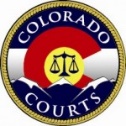 1.  အမှုနံပါတ်- 	2.  ဖွင့်ထားသော အမှု (ကောင်တီ)- 	အမည်တော်စပ်ပုံအခွန်မဆောင်မီ ဝင်ငွေ_______________________________________________$ _____________________________________________________________________$ _____________________________________________________________________$ ______________________အခွန်မဆောင်မီ ဝင်ငွေ(စုစုပေါင်းဝင်ငွေ)$အသုံးစရိတ်များ$ကျွန်ုပ်၏ (လုပ်အားခများ/ဝန်ဆောင်ခ/ဘောက်ဆူး)$ ________ငှားရမ်းခ/အပေါင်ခံခြင်း$ ________အိမ်ထောင်စုဝင်များ$ ________စားသောက်ကုန်/ ရေ၊ မီး၊ လျှပ်စစ်စရိတ်$ ________အလုပ်လက်မဲ့ အကျိုးခံစားခွင့်များ$ ________ထောက်ပံ့ကြေး/ကလေးထောက်ပံ့စရိတ်$ ________ထောက်ပံ့ကြေး( မယားစရိတ်)$ ________ဆေးဘက်ဆိုင်ရာ/သွားဘက်ဆိုင်ရာ$ ________အခြား-____________________$ ________သယ်ယူပို့ဆောင်ရေး$ ________အခြား-____________________$ ________ချေးငွေ/ခရက်ဒစ်ကတ်များ$ ________စုစုပေါင်းအိမ်ထောင်စုဝင်ငွေ$ ________စုစုပေါင်းအိမ်ထောင်စုအသုံးစရိတ်များ$ ________ပိုင်ဆိုင်မှု$တန်ဖိုးပိုင်ဆိုင်မှုဖော်ပြချက်ဆက်လက်ပေးချေရမည့် $ငွေစုအကောင့်$ ________ဘဏ်အမည်-______________________အကောင့်စစ်ဆေးခြင်း$ ________ဘဏ်အမည်-______________________လက်ဝယ်ရှိ ငွေကြေး$ ________အခြားပိုင်ဆိုင်မှု$ ________အမျိုးအစား-___________________________$ ________စတော့ရှယ်ယာများ၊ ငွေချေးစာချုပ်များနှင့် အပြန်အလှန်ရန်ပုံငွေများ$ ________အမျိုးအစား-___________________________အခြား ရင်းနှီးမြှုပ်နှံမှုများ$ ________အမျိုးအစား-___________________________$ ________စုစုပေါင်းပိုင်ဆိုင်မှုများ$ ________ငွေသားသို့ ပြောင်းသုံးနိုင်သည်$ ________